Қашықтықтан оқытубойынша жадынама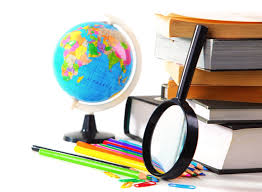 - сабақтыңбасталуысағат 8:15-те;- жұмыс (көрнекті) орнындасабақкестесі, сәйкестендірунөміріжәне пароль болуыкерек;- сабақтарқатаңтүрдеуақытбойыншаөткізіледі (кестебойыншақадағалаңыз);- компьютерді (телефонды) зарядтаутолықболуыкерек. Бұлтуралыкешкеқамқорлықжасаңыз;- оқытуоқуүшінарнайыбөлінгенорындажүргізіледі;- сабаққауақытындақосылыңыз. Сабақбасталғанғадейін 5 минут бұрыннөмір мен парольдіенгізіп, дыбыстытексеріңіз;- балаларжуынуға, тарауға, ұқыптыкиінуге (пижама, халат, майка, сжалаңаш торсом);- бөлмедекереметтыныштықболуыкерек. Сыртқыдыбыстардыөшіру. Сабақкезіндеүйжануарларынбөлмеденалыптастаукерек, басқабалалар (сәбилер) болмауыкерек);- сабақкезіндебалаларбөлмеденшықпауы, ішпеуі, тамақтанбауы, алаңдатпауыкерек  бөтензаттар, шығу онлайн сабақ;- сабақбарысындамұғалімдыбыстыөшіруі (қосуы) мүмкін. Егермұғалімсұраққойса, компьютердегіарнайыфункциянықолданаотырып, қолыңыздыкөтеруарқылыжауапберугеболады;- мұғалімгесабақтүсіндірілгенненкейінғанасұрақтарқоюғаболады;- сабақтытүсіндірукезіндеата-аналар мен балаларғачатқажазуғатыйымсалынады;- жауапбергенкездебалағаорнынантұрудыңқажетіжоқ;- денешынықтыру, музыка, тренинг, өзін-өзітану, көркемеңбекпәндерібойыншатапсырмалар. Кунделиккефайлменбекітіңіз. Егеркестеде осы сабақтардыңбіріболса,файлдыашу, тапсырманыорындау. Көркемжұмыстапсырмасынсабақтан бос уақыттаорындауғаболады;- мұғалімніңрұқсатынсызсуреткетүсіруге, бейнесабаққатүсіругетыйымсалынады;- ата-аналарсабақбарысынаараласпайды;- сабақтабаланыңболмауыүшіната-анажауапбереді.